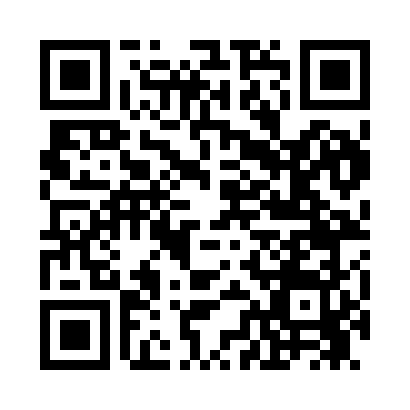 Prayer times for Strong City, Oklahoma, USAMon 1 Jul 2024 - Wed 31 Jul 2024High Latitude Method: Angle Based RulePrayer Calculation Method: Islamic Society of North AmericaAsar Calculation Method: ShafiPrayer times provided by https://www.salahtimes.comDateDayFajrSunriseDhuhrAsrMaghribIsha1Mon5:006:271:425:318:5810:252Tue5:006:271:435:328:5810:253Wed5:016:281:435:328:5810:244Thu5:026:281:435:328:5810:245Fri5:026:291:435:328:5810:246Sat5:036:291:435:328:5710:237Sun5:046:301:435:328:5710:238Mon5:046:301:445:328:5710:239Tue5:056:311:445:338:5710:2210Wed5:066:311:445:338:5610:2211Thu5:076:321:445:338:5610:2112Fri5:086:331:445:338:5510:2013Sat5:086:331:445:338:5510:2014Sun5:096:341:445:338:5510:1915Mon5:106:351:445:338:5410:1816Tue5:116:351:455:338:5410:1817Wed5:126:361:455:338:5310:1718Thu5:136:371:455:338:5310:1619Fri5:146:371:455:338:5210:1520Sat5:156:381:455:338:5110:1421Sun5:166:391:455:338:5110:1322Mon5:176:391:455:338:5010:1323Tue5:186:401:455:338:4910:1224Wed5:196:411:455:338:4910:1125Thu5:206:421:455:338:4810:1026Fri5:216:421:455:328:4710:0927Sat5:226:431:455:328:4610:0728Sun5:236:441:455:328:4610:0629Mon5:246:451:455:328:4510:0530Tue5:256:451:455:328:4410:0431Wed5:266:461:455:328:4310:03